Музеи всего мираhttp://musei-online.blogspot.com/С уважением: Титаренко Ольга Александровна,                               замдиректора по ВР, руководитель МО кл. руководителейУважаемые учащиеся и родителиМиллеровской СОШ имени Жоры Ковалевского!
В период дистанционного обучения вы можете на нашем школьном сайте получить информацию для развития кругозора, повышения профессиональной мотивации, формирования навыков социокультурного общения.
В период дистанционного обучения вы можете посетить online многие всемирно известные галереи и музеи.
Посредством активных ссылок вы можете принять участие в конкурсах, фестивалях, используя дистанционный формат.
Желаем вам здоровья, эффективного времяпровождения в кругу семьи!Используйте материалы, подобранные для вас  членами методического объединения классных руководителей нашей школы для развития личностных, профессиональных качеств.КУЛЬТУРНОЕ ПРОСВЕЩЕНИЕИз соображения безопасности многие культурно-массовые мероприятия отменяются. Однако вместе с тем, появилась возможность посещать многие музеи, выставки, театры в режиме онлайн, послушать аудиокниги. Просвещаемся!ЭрмитажЛуврГосударственный Русский музей (Санкт-Петербург)Музей Сальвадора ДалиТретьяковская галереяСпектакли Московских театров (онлайн-спектакли)Музей истории искусств (Kunsthistorisches Museum), ВенаЦифровые архивы УффициБританский музей, онлайн-коллекция одна из самых масштабных, более 3,5 млн экспонатовБританский музей, виртуальные экскурсии по музею и экспозициям на официальном YouTube каналеПрадо, фото более 11 тысяч произведений, поиск по художникам (с алфавитным указателем) и тематический поискМузеи Ватикана и Сикстинская капеллаМетрополитен-музей, Нью-ЙоркОнлайн-коллекция музея ГуггенхаймВидео-галерея NASAСмитсоновский музейНациональный музей в КраковеМузей изобразительных искусств в БудапештеМузеи Нью-Йорка - виртуальные коллекции и экскурсии, архивы лекций и рассказов самих художниковАстраханский заповедник ПАТРИОТИЧЕСКОЕ ВОСПИТАНИЕИстория Георгиевской лентыХудожественный фильм "Крик тишины" (о блокаде Ленинграда)Ордена Великой Победы"Маршалы Победы", часть 1Александр Фадеев "Молодая гвардия"Виктор Астафьев "Прокляты и убиты", часть 1Аудиокниги:Борис Васильев "А зори здесь тихие"Юрий Бондарев "Горячий снег"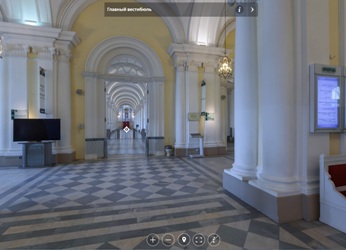 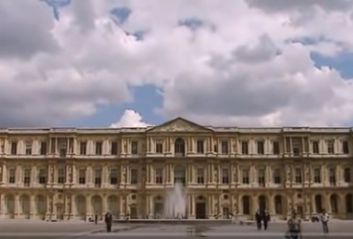 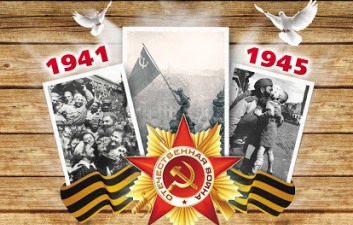 